Tree #1 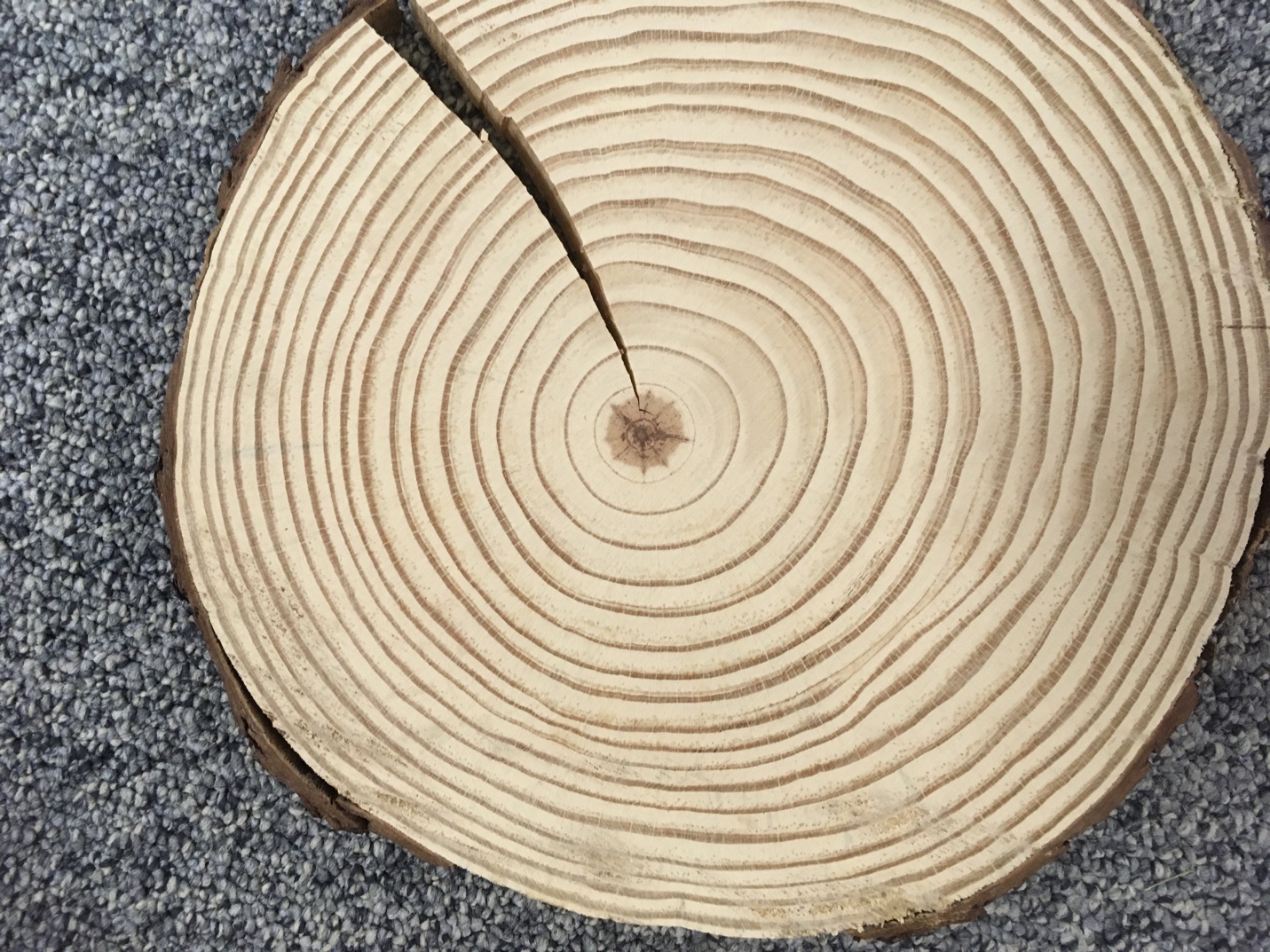 Tree #2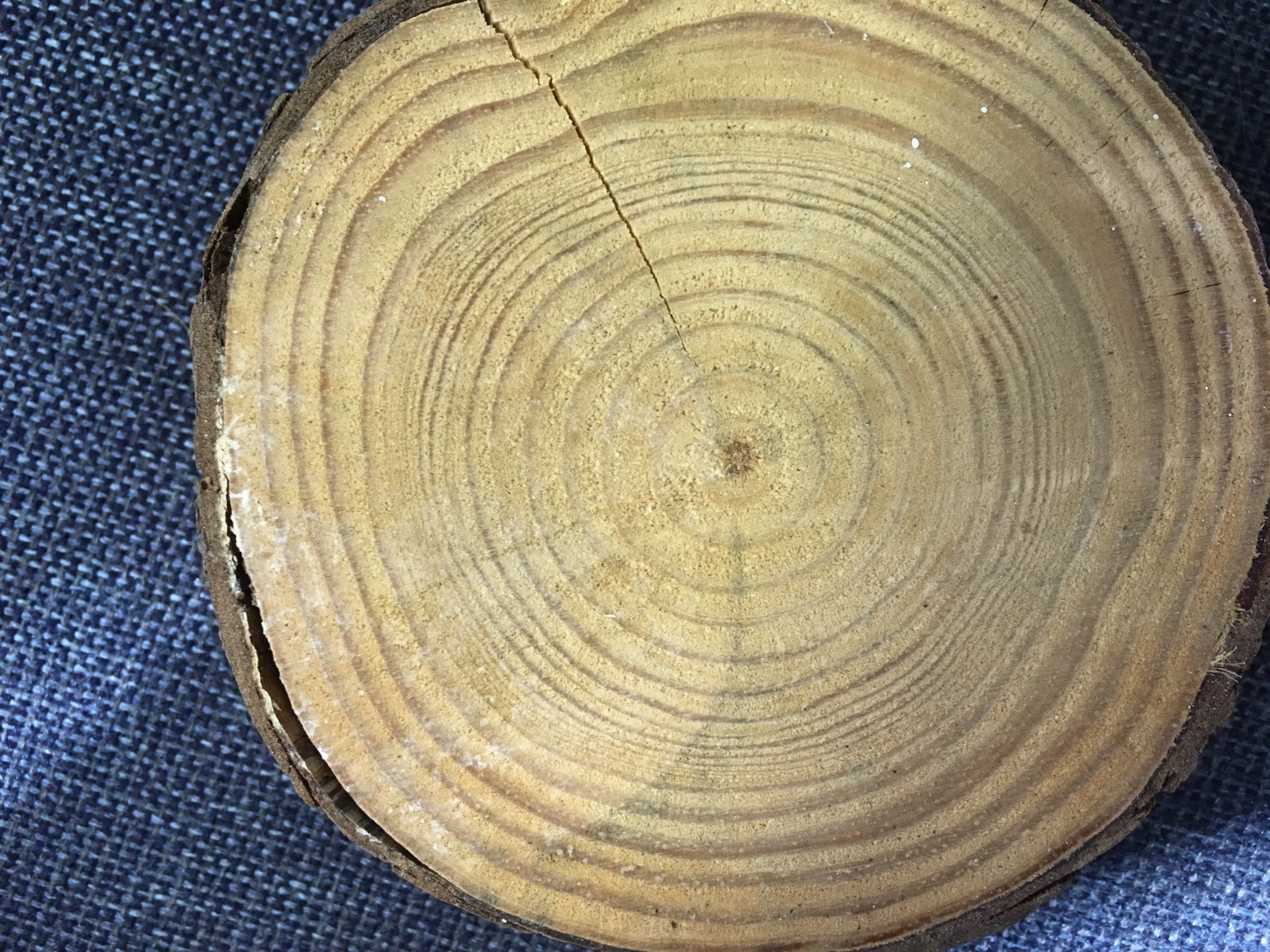 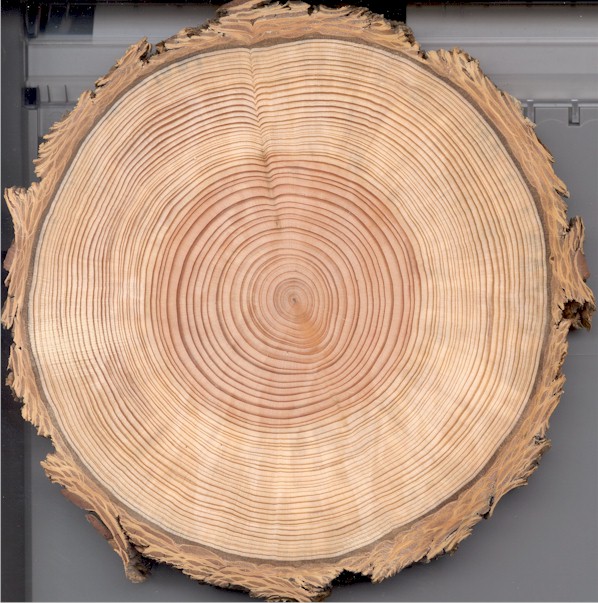 Tree #3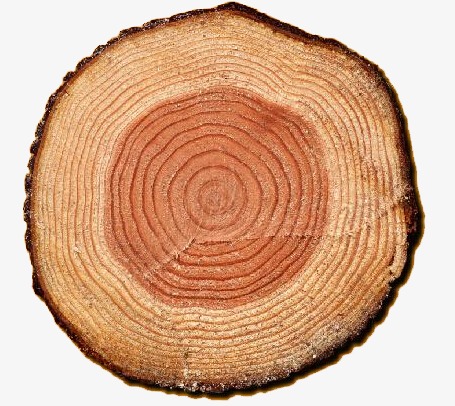 Tree #4Tree #5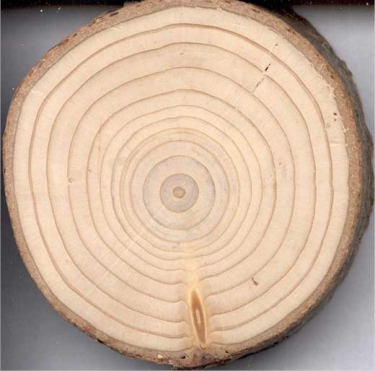 Key  Tree #1 – 19-20Tree #2 – 19-21Tree #3 – 50-54Tree #4 – 20-21Tree #5 – 12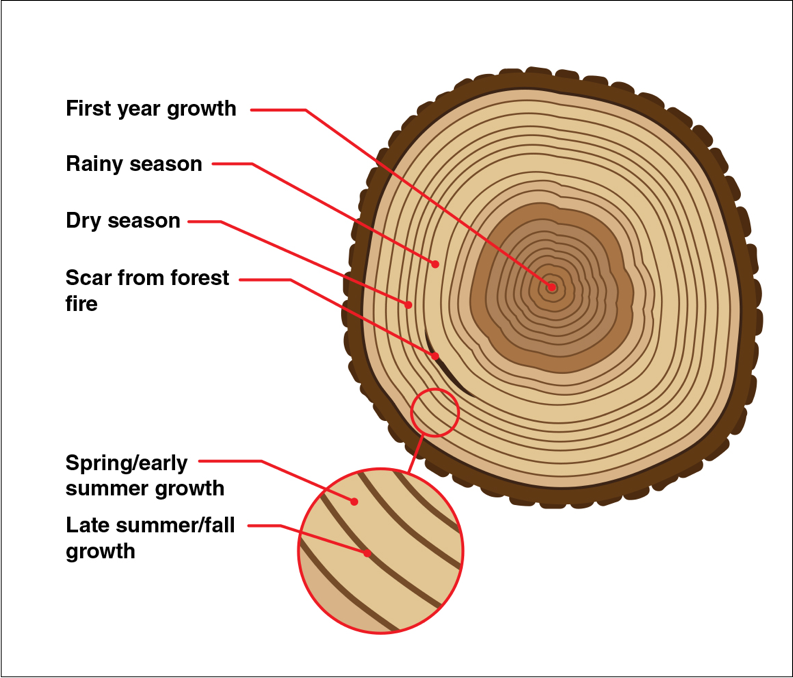 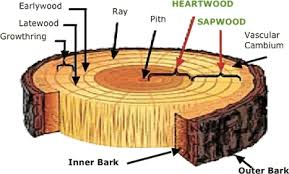 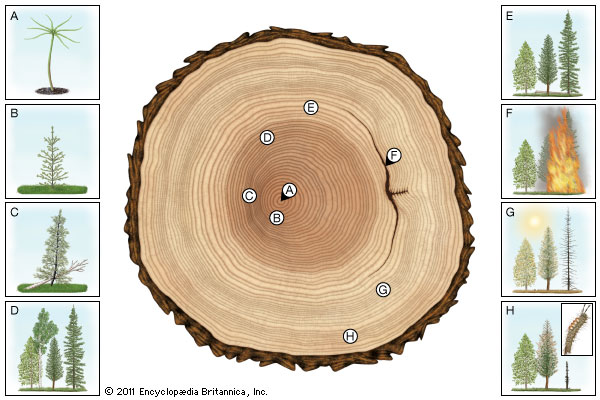 